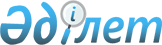 О внесении изменений в постановление Правительства Республики Казахстан от 15 июня 2009 года № 906 "Об утверждении Правил определения лимита правительственного долга и долга местного исполнительного органа, лимита предоставления государственных гарантий и поручительств государства"
					
			Утративший силу
			
			
		
					Постановление Правительства Республики Казахстан от 14 июня 2018 года № 349. Утратило силу постановлением Правительства Республики Казахстан от 21 июня 2023 года № 492.
      Сноска. Утратило силу постановлением Правительства РК от 21.06.2023 № 492 (вводится в действие по истечении десяти календарных дней после дня его первого официального опубликования).
      Правительство Республики Казахстан ПОСТАНОВЛЯЕТ:
      1. Внести в постановление Правительства Республики Казахстан от 15 июня 2009 года № 906 "Об утверждении Правил определения лимита правительственного долга и долга местного исполнительного органа, лимитов предоставления государственных гарантий и поручительств государства" следующие изменения:
      в Правилах определения лимита правительственного долга и долга местного исполнительного органа, лимита предоставления государственных гарантий и поручительств государств, утвержденных указанным постановлением: 
      подпункт 2) пункта 7 изложить в следующей редакции:
      "2) расчет лимита осуществляется исходя из прогноза бюджетных программ развития, учтенного при расчете трансфертов общего характера, на планируемый трехлетний период местного исполнительного органа области, города республиканского значения, столицы с учетом поправочных коэффициентов.";
      в приложении 2 к указанным Правилам:
      пункт 2 изложить в следующей редакции:
      "2. Определяемый лимит должен соответствовать следующему требованию:
      Lslg < MaxL*k, где
      Lslg – лимит долга местного исполнительного органа области, города республиканского значения, столицы в планируемом финансовом году в отношении к его прогнозу бюджетных программ развития, учтенного при расчете трансфертов общего характера, на планируемый трехлетний период;
      MaxL – максимальный лимит долга местного исполнительного органа области, города республиканского значения, столицы, который составляет 100 % от прогноза бюджетных программ развития, учтенного при расчете трансфертов общего характера на планируемый трехлетний период;
      k – поправочный коэффициент для местных исполнительных органов областей, города республиканского значения, столицы (k=0,8 для регионов, получающих бюджетные субвенции из республиканского бюджета; k=1 для регионов, перечисляющих бюджетные изъятия в республиканский бюджет).".
      2. Настоящее постановление вводится в действие со дня его первого официального опубликования.
					© 2012. РГП на ПХВ «Институт законодательства и правовой информации Республики Казахстан» Министерства юстиции Республики Казахстан
				
      Премьер-МинистрРеспублики Казахстан 

Б. Сагинтаев
